СОВЕТ  ДЕПУТАТОВ ДОБРИНСКОГО МУНИЦИПАЛЬНОГО РАЙОНАЛипецкой области45-я сессия  VI-го созыва РЕШЕНИЕ23.12.2019г.                                    п.Добринка	                                   №311-рсО результатах публичных слушаний по проекту районного бюджета на 2020 год и на плановый период 2021 и 2022 годов Рассмотрев рекомендации публичных слушаний по проекту районного бюджета на 2020 год и на плановый период 2021 и 2022 годов, руководствуясь Положением «О Порядке организации и проведении публичных слушаний на территории Добринского муниципального района», утвержденное решением Добринского районного Совета депутатов от 15.03.2006 №241-рс, ст.27 Устава Добринского муниципального района, учитывая решение постоянной комиссии по экономике, бюджету, муниципальной собственности и социальным вопросам, Совет депутатов Добринского муниципального районаРЕШИЛ:1.Принять рекомендации публичных слушаний по проекту районного бюджета на 2020 год и на плановый период 2021 и 2022 годов   (прилагаются).2.Настоящее решение направить для опубликования в районную газету «Добринские вести» и вступает в силу со дня его принятия.Председатель Совета депутатовДобринского муниципального района                                         М.Б.Денисов                                                       Приняты                                                           решением Совета депутатов                                                         Добринского муниципального района                                                         23.12.2019г. №311-рсРекомендациипубличных слушаний по проекту районного бюджета на 2020 год и на плановый период 2021 и 2022 годов16 декабря 2019 года                                                                            п. Добринка             В публичных слушаниях, проводимых по инициативе Совета депутатов Добринского муниципального района, приняли участие депутаты Совета депутатов Добринского муниципального района и Липецкого областного Совета депутатов, глава администрации Добринского муниципального района, заместители главы администрации муниципального района, руководители структурных подразделений администрации муниципального района, представители предприятий и организаций, общественных и профсоюзных организаций, средств массовой информации, прокурор Добринского района,  главы сельских поселений,  жители района.	Заслушав и обсудив доклад и выступления по проекту районного бюджета на 2020 год и на плановый период 2021 и 2022 годов, участники публичных слушаний отмечают, что основными целями бюджетной политики Добринского муниципального района на 2020 год и на плановый период 2021 и 2022 годов являются:        - результативное управление бюджетными средствами при планировании и реализации муниципальных программ;        - обеспечение сбалансированности и устойчивости бюджетной системы;         - безусловное исполнение принятых обязательств;        - повышение эффективности бюджетных расходов;        - повышение доступности и качества муниципальных услуг;        - дальнейшая реализация программно-целевых методов управления;        - повышение открытости и прозрачности бюджетного процесса.         Основные параметры бюджета:Объем доходов районного бюджета на 2020 год определен в сумме 757 268,3 тыс. рублей.	Расходы районного бюджета на 2020 год предлагаются к утверждению в сумме 757 268,3 тыс. рублей.На плановый период проектом районного бюджета предусмотрены в 2021 году - доходы и расходы в сумме 746 209,7 тыс. рублей, в 2022 году – доходы и расходы в сумме 741 327,6 тыс. рублей.	По мере принятия областных нормативных актов в 2020 году о распределении межбюджетных трансфертов между муниципальными образованиями области, объем и доходы районного бюджета в целом будут возрастать.В расчетах учтены изменения налогового и бюджетного законодательства Российской Федерации и Липецкой области.Проект районного бюджета на 2020 год и на плановый период 2021 и 2022 годов разработан в соответствии с требованиями Федерального закона «Об общих принципах организации местного самоуправления в Российской Федерации», Бюджетного кодекса Российской Федерации, Положения «О бюджетном процессе в Добринском районе» и направлен на повышение эффективности бюджетной политики, обеспечение прозрачности и открытости бюджета и бюджетного процесса для общества, повышение качества предоставляемых населению муниципальных услуг.Основные приоритеты расходов районного бюджета на 2020 год и на плановый период 2021 и 2022 годов определены с учетом необходимости решения неотложных проблем экономического и социального развития, достижения целевых показателей, обозначенных в Указах Президента Российской Федерации от 7 мая 2012 года и от 7 мая 2018 года, в том числе:повышение оплаты труда работникам бюджетной сферы;повышение эффективности и качества услуг в сфере образования, культуры.	При формировании расходов районного бюджета на 2020 год и на плановый период 2021 и 2022 годов учтена необходимость реализации приоритетных задач, направленных на:- финансирование муниципальных программ;- обеспечение сбалансированности местных бюджетов;- оказание поддержки предприятиям и физическим лицам, работающим в сфере малого бизнеса.	На финансирование учреждений и мероприятий социальной сферы на 2020 год предусмотрено 609 159,3 тыс. рублей или 80 % районного бюджета. Объем межбюджетных трансфертов в районном бюджете из областного бюджета на 2020 год составит 378 286,3 тыс. рублей или 50 %.           Главной задачей публичных слушаний является предварительное обсуждение основных параметров районного бюджета на 2020 год и на плановый период 2021 и 2022 годов.         Рассмотрев параметры проекта районного бюджета на 2020 год и на плановый период 2021 и 2022 годов, участники публичных слушаний					РЕКОМЕНДУЮТ:Совету депутатов Добринского муниципального района:	Принять проект решения районного Совета депутатов «О районном бюджете на 2020 год и на плановый период 2021 и 2022 годов» с учетом замечаний и предложений, прозвучавших в ходе публичных слушаний.Администрации Добринского муниципального района:	2.1. Рассмотреть вопросы:- органам местного самоуправления совместно с налоговой службой, отделами администрации муниципального района – администраторами доходов бюджета продолжить работу по мобилизации налоговых и неналоговых доходов в бюджет района:- продолжить работу: с убыточными организациями и организациями, предоставляющими нулевые балансы, рассматривая их производственно- хозяйственную деятельность по задолженности налога на доходы физических лиц;- усилить разъяснительную работу с населением о необходимости оформления прав собственности на используемые земельные участки и объекты недвижимости;- повысить эффективность использования муниципального имущества района, в том числе передаваемого в аренду, в целях обеспечения более полного его использования и увеличения доходов районного бюджета;- продолжить работу по реализации программно-целевых методов управления в целях повышения открытости и прозрачности бюджетного процесса;- продолжить работу по повышению эффективности бюджетных расходов;- проводить взвешенную долговую политику, направленную на обеспечение сбалансированности и устойчивости бюджетной системы района, не допускать роста кредиторской задолженности районного бюджета;- в целях уменьшения расходов по уплате налога на имущество учреждениям и муниципальным предприятиям провести инвентаризацию имущества с последующим списанием или продажей непригодного или неиспользуемого по полномочиям имущества.Председательствующийна публичных слушаниях,председатель Совета депутатовДобринского муниципального района		 	          	М.Б. Денисов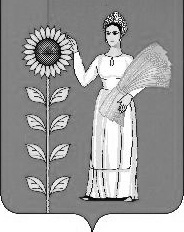 